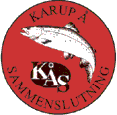 KÅS bestyrelsesmøde d. 25.04.2023Afbud: ØKF, Viborg, FKS, Aros og Bo fra LodsejerforeningenSubstitut: Peder Lundsgård for Lfso.Referat Økonomi og herunder oplæg til sammenlægning af konti /Per FAlle foreninger har indbetalt kontingent. Der har ikke været de store bevægelser på vores konti siden sidst.Sammenlægning af konti: Vandplejekonto rykkes over på konkurrencekontoen. Per F. foreslår at vi samtidig fortsætter med hovedkontoen. Det vil sige 2 konti i stedet for de nuværende 3. Bestyrelsen besluttede at vi følger Pers forslag. Der skal fortsat aflægges regnskab som hidtil og regnskab godkendes fortsat på den årlige ordinære generalforsamling.Vandpleje og herunder skrivelse til Ikast Brande kommune, se vedhæftet.Ivan har lavet et udkast til skrivelse til Ikast Brande Kommune. Lars Petersen har redigeret lidt videre i udkastet der var rundsendt til bestyrelsen før mødet.Ivan fik opbakning til at sende brevet til Ikast Brande umiddelbart efter fællesmødet med kommunerne i maj.KÅS har lavet tilføjelser til dagsordenen til det kommende fællesmøde. Det drejer sig blandt andet om skarvproblematikken. Herunder at vi stadig ikke har fået svar på vores henvendelser til Miljøstyrelsen og Naturstyrelsen. Derudover har vi tilføjet et punkt om ubalancen i Karup Å der blandt andet omhandler grødeskæring, sandvandring og manglende skjul for yngel. Afledt heraf opfordrer KÅS til en mere skånsom vedligeholdelse af å og sidevandløb, herunder også at de der vedligeholder for kommunerne klædes på så de skåner de vigtige vandplanter og skjulesteder.KÅS foreslår også kommunerne, at KÅS vandpleje får lettere adgang til udlægning af skjul i hovedløb og sidevandløb herunder udlægning at grene og halvfældning af træer i vandløb.Derudover har KÅS et punkt på dagsordenen vedr. optimering af kommunernes tilgang til afgræsningsprojekter. Forskningsprojekt – hvor der pt. Arbejdes på ansøgning om fondsmidler. Ivan håber at projektet kan omhandle nogle af de problemstillinger vi oplever i naturen i og omkring Karup Å.Kort drøftelse af “sø-projektet” ved Skive. DSF er gået ind i sagen. Projektet har senest været omtalt i Skive Folkeblad. Vi spørger Skive Kommune om nyt i sagen.Status på nyt website, fotos etc. /Jan STom og Jan har kontaktet DSF vedr. muligheden for at forbundet tager programeringsdelen. Pt har forbundet en ansat medarbejder der er gået i gang med at se på opbygningen af siden. Jan er i proces sammen med medarbejderen.Der er kontakt til vores tidligere webmaster om muligheden for at han vil assistere i forbindelse med flytning af tekst og billeder fra den ene side til den anden.EventueltLFSO: Der står en del flasker rom i TØP. LFSO vil gerne at vi får solgt dem inden der kommer nye whisky ind til næste konkurrence.Der arbejdes på at finde en flaske whisky. Arbejdsgruppen har et godt forslag. Tom påpeger at det skal være whisky i en kvalitet vi kan stå på mål for.Foreningerne opfordres til at forsøge at sælge rom flasker. Prisen er reduceret til 350 kr. pr. flaske.Eventuel rest vil blive solgt til konkurrencen.Jan S. laver et opslag på KÅS hjemmeside, som foreningerne kan dele.LFSO: Bæver kort blev vist frem. Der er pt. 11 bæver boer ved Flyndersø og Stubbegårdsø. De har bredt sig til Koholm Å og har krydset Karup Å og bosat sig i Fly Moser. Referent: Jan Snejbjerg